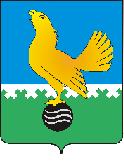 МУНИЦИПАЛЬНОЕ ОБРАЗОВАНИЕгородской округ Пыть-ЯхХанты-Мансийского автономного округа-ЮгрыАДМИНИСТРАЦИЯ ГОРОДАП О С Т А Н О В Л Е Н И ЕОт									                      	№ Об утверждении Порядка и условий осуществления перевода обучающихся из одной организации, осуществляющей образовательную деятельность по образовательным программам начального общего, основного общего и среднего общего образования, в другие организации, осуществляющие образовательную деятельность по образовательным программам соответствующих уровня и направленностиВ соответствии с федеральными законами от 06.10.2003 № 131-ФЗ                «Об общих принципах организации местного самоуправления в Российской Федерации», от 29.12.2012 № 273-ФЗ «Об образовании в Российской Федерации», приказом Министерства просвещения Российской Федерации от 06.04.2023 №240 «Об утверждении Порядка и условий осуществления перевода обучающихся из одной организации, осуществляющей образовательную деятельность по образовательным программам начального общего, основного общего, среднего общего  образования, в другие организации, осуществляющие образовательную деятельность по образовательным программам соответствующих уровня и направленности»,  в целях установления порядка осуществления перевода обучающихся из одной организации, осуществляющей образовательную деятельность по образовательным программам начального общего, основного общего, среднего общего  образования, в другие организации, осуществляющие образовательную деятельность по образовательным программам соответствующих уровня и направленности1. Утвердить Порядок и условия осуществления перевода обучающихся из одной организации, осуществляющей образовательную деятельность по образовательным программам начального общего, основного общего, среднего общего образования, в другие организации, осуществляющие образовательную деятельность по образовательным программам соответствующих уровня и направленности, согласно приложению (далее – Порядок).2. Отделу по внутренней политике, связям с общественными организациями и СМИ управления по внутренней политике (Т.В. Староста) опубликовать постановление в печатном средстве массовой информации «Официальный вестник» и дополнительно направить для размещения в сетевом издании в информационно-телекоммуникационной сети «Интернет» - pyt-yahinform.ru.». 3. Отделу по обеспечению информационной безопасности (А.А. Мерзляков) разместить постановление на официальном сайте администрации города в сети Интернет.4. Настоящее постановление вступает в силу с 01.09.2023.5. Контроль за выполнением постановления возложить на заместителя главы города (направление деятельности-социальные вопросы).Глава города Пыть-Яха 					                 А.Н. МорозовПриложение к постановлению администрации города Пыть-Ях от № Порядок и условия осуществления перевода обучающихся из одной организации, осуществляющей образовательную деятельность по образовательным программам начального общего, основного общего, среднего общего образования, в другие организации, осуществляющие образовательную деятельность по образовательным программам соответствующих уровня и направленностиI. Общие положения1.1. Перевод обучающегося из организации, осуществляющей образовательную деятельность по образовательным программам начального общего, основного общего и среднего общего образования, в которой он обучается (далее - исходная организация), в другие организации, осуществляющие образовательную деятельность по образовательным программам соответствующих уровня и направленности (далее - принимающие организации), осуществляется в следующих случаях:а) по инициативе совершеннолетнего обучающегося или родителей (законных представителей) несовершеннолетнего обучающегося;б) в случае прекращения деятельности исходной организации, аннулирования лицензии на осуществление образовательной деятельности (далее - лицензия), лишения ее государственной аккредитации по соответствующей образовательной программе или прекращения действия государственной аккредитации;в) в случае приостановления действия лицензии.1.2. Учредителем общеобразовательных организаций является Администрация города Пыть-Яха исполнительно-распорядительный орган муниципального образования (далее – Учредитель).Функции и полномочия Учредителя осуществляет управление по образованию администрации города Пыть-Яха (далее – Управление).Управление обеспечивает перевод совершеннолетних обучающихся с их письменного согласия, а также несовершеннолетних обучающихся с письменного согласия их родителей (законных представителей).II. Перевод совершеннолетнего обучающегося по его инициативе или несовершеннолетнего обучающегося по инициативе его родителей (законных представителей)2.1. В случае перевода совершеннолетнего обучающегося по его инициативе или несовершеннолетнего обучающегося по инициативе его родителей (законных представителей) совершеннолетний обучающийся или родители (законные представители) несовершеннолетнего обучающегося:а) осуществляют выбор принимающей организации;б) обращаются в выбранную принимающую организацию с запросом о наличии свободных мест, в том числе с использованием информационно-телекоммуникационной сети "Интернет" (далее - сеть Интернет);в) при отсутствии свободных мест в выбранной принимающей организации обращаются в Управление для определения принимающей организации из числа муниципальных образовательных организаций;г) обращаются в исходную организацию с заявлением об отчислении обучающегося в связи с переводом в принимающую организацию. Заявление о переводе может быть направлено в форме электронного документа с использованием сети Интернет.2.2. В заявлении совершеннолетнего обучающегося или родителей (законных представителей) несовершеннолетнего обучающегося об отчислении в порядке перевода в принимающую организацию указываются:а) фамилия, имя, отчество (при наличии) обучающегося;б) дата рождения;в) класс и профиль обучения (при наличии);г) наименование принимающей организации (в случае переезда в другую местность указывается только населенный пункт, субъект Российской Федерации).2.3. На основании заявления совершеннолетнего обучающегося или родителей (законных представителей) несовершеннолетнего обучающегося об отчислении в порядке перевода исходная организация в течение трех рабочих дней с даты подачи заявления издает распорядительный акт об отчислении обучающегося в порядке перевода с указанием принимающей организации (в случае переезда в другую местность указывается только населенный пункт, субъект Российской Федерации).2.4. Исходная организация в течение трех рабочих дней с даты подачи заявления выдает совершеннолетнему обучающемуся или родителям (законным представителям) несовершеннолетнего обучающегося следующие документы:а) личное дело обучающегося;б) справку о периоде обучения по самостоятельно установленному образцу, содержащую информацию об успеваемости обучающегося в текущем учебном году (перечень и объем изученных учебных предметов, курсов, дисциплин (модулей), отметки по результатам текущего контроля успеваемости и промежуточной аттестации), заверенную печатью исходной организации и подписью ее руководителя (уполномоченного им лица).2.5. Требование представления других документов в качестве основания для зачисления обучающихся в принимающую организацию в связи с переводом из исходной организации не допускается.2.6. Документы, указанные в пункте 2.4 настоящего Порядка, представляются совершеннолетним обучающимся или родителями (законными представителями) несовершеннолетнего обучающегося в принимающую организацию вместе с заявлением о зачислении обучающегося в указанную организацию в порядке перевода из исходной организации и предъявлением оригинала документа, удостоверяющего личность совершеннолетнего обучающегося или родителя (законного представителя) несовершеннолетнего обучающегося.2.7. При приеме (переводе) на обучение по имеющим государственную аккредитацию образовательным программам начального общего и основного общего образования выбор языка образования, изучаемых родного языка из числа языков народов Российской Федерации, в том числе русского языка как родного языка, государственных языков республик Российской Федерации осуществляется по заявлениям родителей (законных представителей) обучающихся.2.8. Зачисление обучающегося в принимающую организацию в порядке перевода оформляется распорядительным актом руководителя принимающей организации (уполномоченного им лица) в течение трех рабочих дней с даты приема заявления и документов, указанных в пункте 2.4 настоящего Порядка, с указанием даты зачисления и класса.2.9. Принимающая организация при зачислении обучающегося, отчисленного из исходной организации, в течение двух рабочих дней с даты издания распорядительного акта о зачислении обучающегося в порядке перевода письменно уведомляет исходную организацию о номере и дате распорядительного акта о зачислении обучающегося в принимающую организацию.III. Перевод обучающегося в случае прекращениядеятельности исходной организации, аннулирования лицензии,лишения ее государственной аккредитации по соответствующейобразовательной программе, прекращения действиягосударственной аккредитации, в случае приостановления действия лицензии3.1. При принятии решения о прекращении деятельности исходной организации в соответствующем распорядительном акте учредителя указывается принимающая организация или перечень принимающих организаций, в которые будут переводиться обучающиеся, предоставившие необходимые письменные согласия на перевод в соответствии с пунктом 1.2 настоящего Порядка.О предстоящем переводе исходная организация в случае прекращения своей деятельности обязана уведомить совершеннолетних обучающихся, родителей (законных представителей) несовершеннолетних обучающихся в письменной форме в течение пяти рабочих дней с момента издания распорядительного акта Учредителя о прекращении деятельности исходной организации, а также разместить указанное уведомление на своем официальном сайте в сети Интернет. Данное уведомление должно содержать сроки предоставления письменных согласий лиц, указанных в пункте 1.2 настоящего Порядка, на перевод в принимающую организацию.3.2. Исходная организация обязана уведомить учредителя, совершеннолетних обучающихся или родителей (законных представителей) несовершеннолетних обучающихся в письменной форме о причине, влекущей за собой необходимость перевода обучающихся, а также разместить указанное уведомление на своем официальном сайте в сети Интернет:а) в случае аннулирования лицензии на осуществление образовательной деятельности - в течение пяти рабочих дней с момента вступления в законную силу решения суда;б) в случае приостановления действия лицензии - в течение пяти рабочих дней с момента внесения в реестр лицензий сведений, содержащих информацию о принятом федеральным органом исполнительной власти, осуществляющим функции по контролю и надзору в сфере образования, или органом исполнительной власти субъекта Российской Федерации, осуществляющим переданные Российской Федерацией полномочия в сфере образования, решении о приостановлении действия лицензии на осуществление образовательной деятельности;в) в случае лишения исходной организации государственной аккредитации по соответствующей образовательной программе - в течение пяти рабочих дней с момента внесения в реестр организаций, осуществляющих образовательную деятельность по имеющим государственную аккредитацию образовательным программам, сведений, содержащих информацию о принятом федеральным органом исполнительной власти, осуществляющим функции по контролю и надзору в сфере образования, или органом исполнительной власти субъекта Российской Федерации, осуществляющим переданные Российской Федерацией полномочия в сфере образования (далее - аккредитационные органы), решении о лишении исходной организации государственной аккредитации полностью или по соответствующей образовательной программе;г) в случае если до прекращения действия государственной аккредитации осталось менее двадцати пяти рабочих дней и у исходной организации отсутствует полученное от аккредитационного органа уведомление о приеме заявления о государственной аккредитации по соответствующей образовательной программе и прилагаемых к нему документов к рассмотрению по существу - в течение пяти рабочих дней с даты наступления указанного случая;д) в случае отказа аккредитационного органа в государственной аккредитации исходной организации по соответствующей образовательной программе, если действие государственной аккредитации прекращено, - в течение пяти рабочих дней с момента внесения в государственную информационную систему «Реестр организаций, осуществляющих образовательную деятельность по имеющим государственную аккредитацию образовательным программам» (далее - Реестр организаций).3.3. Учредитель, за исключением случая, указанного в пункте 3.1 настоящего Порядка, осуществляет выбор принимающих организаций с использованием:а) информации, предварительно полученной от исходной организации, о списочном составе обучающихся с указанием осваиваемых ими образовательных программ;б) сведений, содержащихся в Реестре организаций.3.4. Учредитель запрашивает выбранные им из Реестра организаций организации, осуществляющие образовательную деятельность по соответствующим образовательным программам, о возможности перевода в них обучающихся.Руководители указанных организаций или уполномоченные ими лица должны в течение десяти рабочих дней с момента получения соответствующего запроса письменно проинформировать о возможности перевода обучающихся.3.5. Исходная организация доводит до сведения обучающихся и их родителей (законных представителей) полученную от учредителя информацию об организациях, реализующих соответствующие образовательные программы, которые дали согласие на перевод обучающихся из исходной организации, а также о сроках предоставления заявлений лиц, указанных в пункте 1.2 настоящего Порядка, на перевод в принимающую организацию. Указанная информация доводится в течение десяти рабочих дней с момента ее получения и включает в себя: наименование принимающей организации (принимающих организаций), перечень образовательных программ, реализуемых организацией, количество свободных мест.3.6. Совершеннолетний обучающийся или родители (законные представители) несовершеннолетнего обучающегося указывают в письменном согласии принимающую организацию из перечня организаций, предложенных учредителем исходной организации.3.7. После получения соответствующих письменных согласий лиц, указанных в пункте 1.2 настоящего Порядка, исходная организация издает распорядительный акт об отчислении обучающихся в порядке перевода в принимающую организацию с указанием основания такого перевода (прекращение деятельности организации, аннулирование лицензии, лишение организации государственной аккредитации по соответствующей образовательной программе, прекращение действия государственной аккредитации).3.8. Исходная организация передает в принимающую организацию списочный состав обучающихся, копии учебных планов, соответствующие письменные согласия лиц, указанных в пункте 1.2 настоящего Порядка, личные дела обучающихся.3.9. На основании представленных документов принимающая организация издает распорядительный акт о зачислении обучающихся в принимающую организацию в порядке перевода в связи с прекращением деятельности исходной организации, аннулированием лицензии, приостановлением действия лицензии, лишением исходной организации государственной аккредитации по соответствующей образовательной программе, прекращением действия государственной аккредитации.В распорядительном акте о зачислении делается запись о зачислении обучающегося в порядке перевода с указанием исходной организации, в которой он обучался до перевода, класса, формы обучения.3.10. В принимающей организации на основании переданных личных дел на обучающихся формируются новые личные дела, включающие в том числе выписку из распорядительного акта о зачислении в порядке перевода, соответствующие письменные согласия лиц, указанных в пункте 1.2 настоящего Порядка.